Autumn term – first half 2021                Lower Key Stage 2 Home learningYour child has the option to complete one piece of home learning each fortnight from the options below. After weekly spellings, times tables and guided reading, there remains about half an hour for other home learning. If your child wishes to complete additional pieces, then they are free to choose from the activities detailed below. This grid, and any home learning sheets needed, are also available on the school website. The file name is the same as the box number. Please let us know if your child needs a paper copy.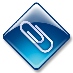                                     = worksheet / additional information provided.1 English – story settingsDesign your own setting for your favourite type of story. You might draw your setting out first before writing descriptive sentences to match.2 Topic – Iron AgeComparing Iron Age to the present. Research what life was like for people in Iron Age times. How would it have been different to our lives today? Write a list of similarities and differences in your home learning book. You might choose to draw a daily timetable or represent your work in pictures.3 Science – LightHow many different light sources can you find at home? Write a list and draw diagrams in your home learning books.As an extension, how can you change the way light looks at home? You might use items to change the colour or size of light beams for example.4 PSHE – powerful learningWhat does a fantastic learning classroom look like? You could write a list of ingredients, draw a picture or create a presentation that shows what helps you to learn. 5 MathsYear 3: Choose 10 numbers from 1 – 1,000. How many different ways can you represent each number? E.g: 363 = 300 + 60 + 3, or 300 +63. You might wish to draw objects from home to represent parts of your numbers.Year 4:  What can you discover about Roman numerals? You could perhaps write a list of Roman numerals alongside our numbers or perhaps a list of simple addition/subtraction calculations using Roman numerals.6 Art/DT – Iron Age jewelleryDesign your own piece of Iron Age jewellery. You should research types of jewellery made by people in the Iron Age before looking at your own. If you wish to make your jewellery, we would love to see it in school!